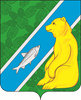 О согласовании предложенияо разграничении муниципального имущества        В соответствии со статьями 14 и 50 Федерального закона от 06.10. № 131-ФЗ «Об общих принципах организации местного самоуправления в Российской Федерации», с Законом ХМАО – Югры от 13.12.2007 № 170-оз «О порядке передачи имущества, находящегося в муниципальной собственности, между вновь образованными поселениями и муниципальными районами, в состав которых входят поселения», с Уставом городского поселения Андра, руководствуясь Положением «О порядке управления и распоряжения муниципальной собственностью муниципального образования городское поселение Андра», утвержденного решением Совета депутатов от 18.12.2007 № 50, заслушав и обсудив предложения о разграничении имущества муниципального образования Октябрьский район, передаваемого в муниципальную собственность городского поселения Андра, Совет депутатов городского поселения Андра  РЕШИЛ:1. Согласовать предложения о разграничении имущества муниципального образования Октябрьский район, передаваемого в муниципальную собственность городского поселения Андра (приложение).2. Обнародовать решение посредством размещения в информационно-телекоммуникационной сети Интернет на официальном сайте администрации муниципального образования городское поселение Андра по адресу: www.andra-mo.ru.3. Настоящее решение вступает в силу после его официального обнародования.4.  Контроль за выполнением решения возложить на председателя Совета депутатов городского поселения Андра.Председатель Совета депутатов                                        Глава городского поселения Андра городского поселения Андра________________ Р.Э.Климовских                                  _________________  О.В. Гончарук                                                                                     26.01.2016 № 4 -2016 «С-1»О разграничении имущества муниципального образования Октябрьский район, передаваемого в муниципальную собственность городского поселения АндраСОВЕТ ДЕПУТАТОВ ГОРОДСКОГО ПОСЕЛЕНИЯ АНДРАОктябрьского районаХанты-Мансийского автономного округа-ЮгрыРЕШЕНИЕСОВЕТ ДЕПУТАТОВ ГОРОДСКОГО ПОСЕЛЕНИЯ АНДРАОктябрьского районаХанты-Мансийского автономного округа-ЮгрыРЕШЕНИЕСОВЕТ ДЕПУТАТОВ ГОРОДСКОГО ПОСЕЛЕНИЯ АНДРАОктябрьского районаХанты-Мансийского автономного округа-ЮгрыРЕШЕНИЕСОВЕТ ДЕПУТАТОВ ГОРОДСКОГО ПОСЕЛЕНИЯ АНДРАОктябрьского районаХанты-Мансийского автономного округа-ЮгрыРЕШЕНИЕСОВЕТ ДЕПУТАТОВ ГОРОДСКОГО ПОСЕЛЕНИЯ АНДРАОктябрьского районаХанты-Мансийского автономного округа-ЮгрыРЕШЕНИЕСОВЕТ ДЕПУТАТОВ ГОРОДСКОГО ПОСЕЛЕНИЯ АНДРАОктябрьского районаХанты-Мансийского автономного округа-ЮгрыРЕШЕНИЕСОВЕТ ДЕПУТАТОВ ГОРОДСКОГО ПОСЕЛЕНИЯ АНДРАОктябрьского районаХанты-Мансийского автономного округа-ЮгрыРЕШЕНИЕСОВЕТ ДЕПУТАТОВ ГОРОДСКОГО ПОСЕЛЕНИЯ АНДРАОктябрьского районаХанты-Мансийского автономного округа-ЮгрыРЕШЕНИЕСОВЕТ ДЕПУТАТОВ ГОРОДСКОГО ПОСЕЛЕНИЯ АНДРАОктябрьского районаХанты-Мансийского автономного округа-ЮгрыРЕШЕНИЕСОВЕТ ДЕПУТАТОВ ГОРОДСКОГО ПОСЕЛЕНИЯ АНДРАОктябрьского районаХанты-Мансийского автономного округа-ЮгрыРЕШЕНИЕ«26 »января2016г.№4пгт. Андрапгт. Андрапгт. Андрапгт. Андрапгт. Андрапгт. Андрапгт. Андрапгт. Андрапгт. Андрапгт. АндраПриложение к Решению Совета депутатов городского поселения Андраот «26» января 2016 года № 4 № п/пНаименование и основные характеристики объектаМестонахождение имущества или иная информация, индивидуализирующая имуществоБалансовая стоимость, тыс.руб1. Жилищный фонд социального использования для обеспечения малоимущих граждан, проживающих в поселении и нуждающихся в улучшении жилищных условий, жилыми помещениями на условиях договора социального найма, а также имущество, необходимое для содержания муниципального жилищного фонда1. Жилищный фонд социального использования для обеспечения малоимущих граждан, проживающих в поселении и нуждающихся в улучшении жилищных условий, жилыми помещениями на условиях договора социального найма, а также имущество, необходимое для содержания муниципального жилищного фонда1. Жилищный фонд социального использования для обеспечения малоимущих граждан, проживающих в поселении и нуждающихся в улучшении жилищных условий, жилыми помещениями на условиях договора социального найма, а также имущество, необходимое для содержания муниципального жилищного фонда1. Жилищный фонд социального использования для обеспечения малоимущих граждан, проживающих в поселении и нуждающихся в улучшении жилищных условий, жилыми помещениями на условиях договора социального найма, а также имущество, необходимое для содержания муниципального жилищного фонда1.1.Всего 2 объекта, в том числе:1 805,101Часть двухэтажного жилого помещения в капитальном исполнении, общей площадью 1 0793 кв.м., 1996 года ввода в эксплуатацию (реконструкция 2006 г.), в составе:  Дом 19 «Б»/3, пгт. Андра, район Октябрьский, Ханты-Мансийский автономный округ – Югра, 6281251.1.1.Квартира № 14 (общая площадь 26,2 кв.м.)1 008,3931.1.2.Квартира № 24 (общая площадь 20,7 кв.м.)796,708